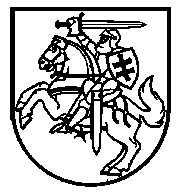 VIEŠŲJŲ PIRKIMŲ TARNYBOSDIREKTORIUSĮsakymasDĖL VIEŠŲJŲ pirkimų tarnybos direktoriaus 2011 m. LAPKRIČIO 30 d. ĮSAKYMO Nr. 1S-174 „DĖL perkančiųjų organizacijų pirkimų organizavimo ir vidaus kontrolės REKOMENDACIJŲ PATVIRTINIMO“ pakeitimo2014 m. spalio 30 d. Nr. 1S-198Vilnius1. P a k e i č i u Viešųjų pirkimų tarnybos direktoriaus 2011 m. lapkričio 30 d. įsakymu Nr. 1S-174 „Dėl Perkančiųjų organizacijų pirkimų organizavimo ir vidaus kontrolės rekomendacijų patvirtinimo“ patvirtintas Perkančiųjų organizacijų viešųjų pirkimų organizavimo ir vidaus kontrolės rekomendacijas:1.1. Išdėstau 3 punktą taip:„3. Planuodama ir atlikdama pirkimus, vykdydama pirkimo sutartis ir nustatydama pirkimų kontrolės priemones, perkančioji organizacija vadovaujasi Lietuvos Respublikos viešųjų pirkimų įstatymu  (toliau – Viešųjų pirkimų įstatymas), jo įgyvendinamaisiais teisės aktais, kitais įstatymais ir perkančiosios organizacijos priimtais teisės aktais. Rekomenduojama kiekvienai perkančiajai organizacijai pasitvirtinti jos priimtų teisės aktų sąrašą. Perkančiosios organizacijos priimtų teisės aktų sąrašo rekomenduojama forma pateikta Rekomendacijų 2 priede.“1.2. Išdėstau 14 punktą taip:„14. Registruojant ir apskaitant dokumentus, perkančiosioms organizacijoms rekomenduojama nustatyti ir Lietuvos Respublikos dokumentų ir archyvų įstatymo nustatyta tvarka patvirtinti: sutarčių registrą, konfidencialumo pasižadėjimų registrą, nešališkumo deklaracijų registrą, Viešojo pirkimo komisijos, Pretenzijų nagrinėjimo komisijos protokolų, pirkimo dokumentų, pirkimų, atliktų naudojantis CPO elektroniniu katalogu, paraiškų ir rinkos tyrimų duomenų, pirkimo procedūrų ataskaitų, įvykdytos ar nutrauktos pirkimo sutarties (preliminariosios sutarties) ataskaitų, visų per kalendorinius metus atliktų pirkimų, kai pagal preliminariąsias pirkimų sutartis sudaromos pagrindinės sutartys, ir visų per kalendorinius metus atliktų pirkimų, nurodytų Viešųjų pirkimų įstatymo 10 straipsnio 5 dalyje, bei mažos vertės pirkimų ataskaitų registrą (popieriuje ar skaitmeninėje laikmenoje).“1.3. Išdėstau 19 punktą  taip:1.4. Išdėstau 36.2 papunktį taip:„36.2. vadovaudamasis Viešųjų pirkimų įstatymo 9 straipsniu ir Numatomo viešojo pirkimo vertės nustatymo metodikos, patvirtintos Viešųjų pirkimų tarnybos prie Lietuvos Respublikos Vyriausybės direktoriaus 2003 m. vasario 26 d. įsakymu Nr. 1S-26 „Dėl Numatomo viešojo pirkimo vertės skaičiavimo metodikos patvirtinimo“, nuostatomis apskaičiuoja numatomų pirkimų vertes;“1.5. Išdėstau 42 punktą taip:„42. Už pirkimų planavimą atsakingas asmuo, gavęs perkančiosios organizacijos vadovo patvirtintą planą, rengia pirkimų suvestinę, kurioje taip pat pateikia informaciją apie einamaisiais biudžetiniais metais ketinamus sudaryti vidaus sandorius (jei šiuos sandorius numatoma sudaryti), ir ne vėliau negu iki einamųjų biudžetinių metų kovo 15 d. Viešųjų pirkimų įstatymo 7 straipsnio 1 dalyje nustatyta tvarka ją paskelbia CVP IS ir perkančiosios organizacijos interneto tinklalapyje, jeigu toks yra. Pirkimų suvestinė rengiama vadovaujantis Viešųjų pirkimų įstatymo 7 straipsnio 1 dalimi ir Informacijos apie planuojamus vykdyti viešuosius pirkimus skelbimo Centrinėje viešųjų pirkimų informacinėje sistemoje tvarkos aprašu, patvirtintu Viešųjų pirkimų tarnybos prie Lietuvos Respublikos Vyriausybės direktoriaus 2009 m. gegužės 15 d. įsakymu Nr. 1S-49 „Dėl Informacijos apie planuojamus vykdyti viešuosius pirkimus skelbimo Centrinėje viešųjų pirkimų informacinėje sistemoje tvarkos aprašo patvirtinimo" (toliau – Informacijos apie planuojamus vykdyti pirkimus skelbimo CVP IS tvarkos aprašas).“1.6. Išdėstau 60.5 papunktį taip:„60.5. Viešųjų pirkimų tarnybai informavus apie tai, kad skelbimas neatitinka Skelbimų teikimo Viešųjų pirkimų tarnybai tvarkos ir reikalavimų skelbiamai supaprastintų viešųjų pirkimų informacijai apraše, patvirtintame Viešųjų pirkimų tarnybos direktoriaus 2011 m. gruodžio 13 d. įsakymu Nr. 1S-184 „Dėl Skelbimų teikimo Viešųjų pirkimų tarnybai tvarkos ir reikalavimų skelbiamai supaprastintų viešųjų pirkimų informacijai aprašo ir supaprastintų viešųjų pirkimų skelbimų tipinių formų patvirtinimo“ nustatytų reikalavimų, Viešojo pirkimo komisijos sekretorė arba kitas paskirtas Viešojo pirkimo komisijos narys taiso Viešųjų pirkimų tarnybos nurodytus netikslumus ir, jei reikia, pirkimo dokumentus;“1.7. Išdėstau 64 punktą taip:„64. Rekomenduojama, kad kiekvieną atliktą pirkimą, kurį būtina registruoti perkančiosios organizacijos vadovo nustatytais atvejais, Viešojo pirkimo komisija arba pirkimų organizatorius registruotų pirkimų žurnale. Jame turi būti šie rekvizitai: pirkimo pavadinimas, prekių, paslaugų ar darbų kodai pagal BVPŽ, pirkimo sutarties arba sąskaitos faktūros numeris ir sudarymo data bei pirkimo sutarties trukmė (pildoma, kai sudaryta pirkimo sutartis), tiekėjo pavadinimas, sudarytos sutarties kaina, atsižvelgus į sutartyje numatytus pratęsimus, ar numatoma sutarties vertė eurais, Viešųjų pirkimų įstatymo straipsnis, dalis, punktas ir (ar) perkančiosios organizacijos supaprastintų pirkimų taisyklių punktas, kuriuo vadovaujantis pasirinktas pirkimo būdas, informacija, ar pirkimas atliktas pagal Viešųjų pirkimų įstatymo 91 straipsnio reikalavimus ir, jei reikia, kita su pirkimu susijusi informacija.“1.8. Išdėstau 641 punktą taip:„641. Perkančiosios organizacijos vadovas gali nustatyti, kad pirkimas gali būti neregistruojamas pirkimų žurnale, jeigu vykdomas mažos vertės pirkimas apklausos būdu, o pirkimo suma neviršija 29 Eur (be pridėtinės vertės mokesčio), tačiau perkančioji organizacija privalo turėti išlaidas pagrindžiančius dokumentus (pavyzdžiui, fiskalinį kvitą ir (ar) sąskaitą faktūrą). Taip pat pirkimas gali būti neregistruojamas pirkimų žurnale, jeigu vykdomo mažos vertės pirkimo apklausos būdu suma viršija 29 Eur (be pridėtinės vertės mokesčio), tačiau neviršija  29 000 Eur (be pridėtinės vertės mokesčio), ir apklausiamas tik vienas tiekėjas, o pirkimo sutartis sudaroma raštu.“1.9. Išdėstau 92 punktą taip:„92. Pirkimų iniciatoriui nustačius, kad numatomų keisti nustatytų pirkimo sutarties sąlygų keitimo pasirinkimo galimybė buvo numatyta pirkimo sutartyje, pakeitus pirkimo sutarties sąlygas nebus keičiamos esminės sutarties sąlygos, nebus pažeisti viešųjų pirkimų pagrindiniai principai bei tikslai ir vadovaujantis Viešųjų pirkimų įstatymo 18 straipsnio 8 dalimi bei Viešųjų pirkimų tarnybos prie Lietuvos Respublikos Vyriausybės direktoriaus 2009 m. gegužės 5 d. įsakymu Nr. 1S-43 „Dėl Viešojo pirkimo-pardavimo sutarčių sąlygų keitimo rekomendacijų patvirtinimo“ patvirtintomis Viešojo pirkimo–pardavimo sutarčių sąlygų keitimo rekomendacijomis (toliau – Sutarčių sąlygų keitimo rekomendacijos) pirkimo sutarties sąlygų keitimui nėra reikalingas Viešųjų pirkimų tarnybos sutikimas:“ 1.10. Išdėstau 93.3.1 papunktį taip:„93.3.1. parengia kreipimąsi į Viešųjų pirkimų tarnybą dėl sutikimo dėl pirkimo sutarties sąlygų pakeitimo Perkančiųjų organizacijų prašymų dėl Viešųjų pirkimų tarnybos sutikimų pateikimo ir nagrinėjimo taisyklėse, patvirtintose Viešųjų pirkimų tarnybos direktoriaus 2009 m. rugpjūčio 31 d. įsakymu Nr. 1S-90 „Dėl Perkančiųjų organizacijų prašymų dėl Viešųjų pirkimų tarnybos sutikimų pateikimo ir nagrinėjimo ir pagrindimų Viešųjų pirkimų įstatymo 56 straipsnio 5 dalyje nustatytais atvejais teikimo Viešųjų pirkimų tarnybai taisyklių patvirtinimo“, nustatyta tvarka;“2. N u s t a t a u, kad šis įsakymas įsigalioja 2015 m. sausio 1 d.Direktorius				Žydrūnas Plytnikas„19. Perkančioji organizacija pirkimui (pirkimams) organizuoti ir atlikti privalo (mažos vertės pirkimų atveju – gali) sudaryti Viešojo pirkimo komisiją, nustatyti jai užduotis ir suteikti visus įgaliojimus toms užduotims atlikti, o jos funkcijas nustatyti Viešojo pirkimo komisijos darbo reglamente. Sudarant Viešojo pirkimo komisiją ir nustatant jos funkcijas, rekomenduojama vadovautis Viešojo pirkimo komisijos sudarymo ir jos veiklos organizavimo rekomendacijomis, patvirtintomis Viešųjų pirkimų tarnybos prie Lietuvos Respublikos Vyriausybės direktoriaus 2006 m. lapkričio 29 d. įsakymu Nr. 1S-73 „Dėl Viešojo pirkimo komisijos sudarymo ir jos veiklos organizavimo rekomendacijų patvirtinimo“. Už Viešojo pirkimo komisijos veiksmus yra atsakingas perkančiosios organizacijos vadovas.“